   Муниципальное автономное общеобразовательное учреждение «Основная общеобразовательная школа д.Боровно»                                                                                       ПЛАН РАБОТЫ
                        муниципального автономного общеобразовательного учреждения                                 «Основная общеобразовательная школа д.Боровно»
                                                            на 2023-2024 учебный год1. Анализ работы образовательной организации за 2022-2023 учебный год и задачи на 2023-2024
учебный годАнализ работы школы за 2022-2023 учебный год представлен в соответствии с основными направлениями, определенными Стратегией модернизации российского образования, Национальной образовательной инициативой «Наша новая школа», Программой развития МАОУООШ д.Боровно. Деятельность педагогического коллектива школы в 2022-2023 учебном году осуществлялась в соответствии с основной целью государственной политики в области образования – повышение доступности качественного образования, соответствующего требованиям инновационного развития экономики, современным потребностям общества и каждого гражданина.1.1. Результаты деятельности МАОУ ООШ д.Боровно в 2022-2023  учебном годуРешению поставленных задач в 2022-2023 учебном году способствовала система планирования работы педагогического коллектива: развитие инновационной деятельности педагогов, рейтинга педагогов в образовательной деятельности, оптимизация эффективного контракта, реализация основных направлений аналитической деятельности, реализация целостной системы мониторинга качества образования, выбор основных объектов контроля, его целей, разновидностей, определение конкретных исполнителей, совершенствование системы и содержания учебного и методического мониторинга, более серьезный подход к самообразованию и требования исполнительской дисциплины в выполнении функциональных обязанностей каждого педагога, прохождение школой независимой оценки качества образования.В рамках реализации приоритетных направлений  школа ставила перед собой следующие задачи:1.В части поддержки одаренных детей:– обеспечить индивидуализацию обучения с учетом способностей, интересов школьников;– увеличить число учащихся, участвующих в конкурсах и олимпиадах внутришкольного, районного, городского, всероссийского уровней, увеличение доли призовых мест по итогам участия;– расширить спектр образовательных услуг в системе ОДОД, внеурочной деятельности;– увеличить охват школьников различными формами дополнительного образования.В части развития учительского потенциала:– оптимизировать методические, кадровые, организационные ресурсы, которые обеспечивают повышение качества педагогической деятельности;– усовершенствовать организацию внутрифирменного повышения квалификации;– обеспечить внедрение профстандарта педагогов;– обобщить и распространить инновационный опыт общеобразовательного учреждения, педагогов, пополнить банк педагогического опыта.В части укрепления материально-технической базы:– повысить уровень комфортности и технологической оснащенности школы (согласно ФГОС);– обеспечить комплексную безопасность общеобразовательного учреждения;– оснастить спортивную деятельность школы.В части сохранения и укрепления здоровья обучающихся:– осуществлять деятельность по воспитанию культуры здоровья и ЗОЖ:– повысить эффективность профилактики безнадзорности и правонарушений несовершеннолетних;2. Усилить влияние школы на социализацию личности учащихся, их адаптацию к новым экономическим условиям, самоопределению в будущей профессии через организацию воспитательной работы школы.3. Оптимизировать процесс обучения за счет использования личностно-ориентированного подхода и педагогических технологий, способствующих повышению уровня качества образования.4. Развивать системы государственно-общественного управления школы.5. Внедрить системы оценки качества образования с элементами независимой оценки.6. Разработать нормативную базу, регламентирующую применение профессионального стандарта педагога в деятельности школы.Основные выводы:1. Деятельность школы строится в соответствии с Федеральным законом от 29.12.2012 № 273-ФЗ «Об образовании в Российской Федерации», нормативно-правовой базой, программно-целевыми установками.2. В МАОУООШ д.Боровно работает квалифицированный педагогический коллектив, мотивированный на деятельность по развитию школы, умеющий на основе анализа и структурирования возникающих трудностей выстроить перспективы развития в соответствии с уровнем требований общественности.3. Педагогический коллектив формирует целостную систему учебных универсальных действий, а также наращивает опыт самостоятельной деятельности и личной ответственности обучающихся, ключевые компетенции, определяющие современное качество содержания образовательных программ.4. Школа обеспечивает качество образования реализацией компетентностного подхода, а также современных педагогических технологий, в том числе информационно-коммуникационных, развития метазнаний и метаспособов деятельности, построения логико-смысловых моделей (ЛСМ), формирующей оценки образовательных результатов учащихся.5. Образовательные отношения в школе ориентированы не только на усвоение обучающимися предметных знаний, но и на развитие их личности, познавательных и творческих способностей, что является неотъемлемым фактором позитивной социализации.6. Уровень подготовки выпускников школы позволяет им продолжать образование в сузах   таким образом, качество подготовки по образовательным программам соответствует требованиям государственных образовательных стандартов.7. Школа планомерно работает над проблемой здоровья школьников, следя за динамикой состояния здоровья обучающихся.8. Повышается профессиональный уровень педагогического коллектива школы через внедрение модели внутрифирменного повышения квалификации, курсы повышения квалификации, семинары, творческие встречи, мастер-классы и др.9. Повышается информационная открытость образовательной организации посредством отчета о самообследовании, публичного доклада, ежегодно размещаемых на школьном сайте.Данные факторы обеспечивают достаточно высокий авторитет МАОУООШ д.Боровно в социуме; школа стабильно функционирует и динамично развивается, обеспечивая конституционные права граждан на образование, выбор учебных программ, дополнительные образовательные услуги в комфортной, безопасной, здоровьесберегающей среде.С материалами итогов деятельности школы за 2022-2023 учебный год можно ознакомиться на сайте в документе «публичный доклад МАОУООШ д.Боровно»1.2. Основные цели, задачи и приоритеты школы в 2023-2024 учебном годуВ рамках реализации приоритетных направлений ставит перед собой следующие задачи:1. Продолжить работу по реализации Федеральных государственных образовательных стандартов основного общего образования. В частности:– предоставлять качественное образование, согласно требованиям государственных стандартов;– обеспечить получение школьниками необходимых знаний, навыков и умений, формировать общекультурные и профессиональные компетенции, развивать навыки самообразования и самореализации личности;– индивидуализировать образовательные траектории учащихся исходя из их потребностей, интересов и интеллектуальных возможностей;– формировать у обучающихся целостное миропонимание и современное научное мировоззрение, развивать культуру межэтнических отношений.В части поддержки одаренных детей:– обеспечить индивидуализацию обучения с учетом способностей, интересов школьников;– увеличить число учащихся, участвующих в конкурсах и олимпиадах внутришкольного, районного, городского, всероссийского уровней, увеличить долю призовых мест по итогам участия;– развивать таланты учащихся путем организации бесплатного дополнительного образования во внеурочное время.В части развития учительского потенциала:– содействовать непрерывному образованию и развитию педагогов;– совершенствовать систему стимулирования трудовой деятельности педагогов;– улучшить организацию повышения квалификации;– обеспечить внедрение профстандарта педагогов;– обобщить и распространить инновационный опыт школы, педагогов, пополнять педагогический опыт.В части укрепления материально-технической базы:– повысить уровень комфортности и технологической оснащенности школы (согласно ФГОС);– обеспечить комплексную безопасность школы;– оснастить спортивную деятельность школы;– пополнить материальные ресурсы ОДОД.В части сохранения и укрепления здоровья обучающихся:– вести деятельность по сохранению и укреплению здоровья участников образовательных отношений, повышению их культуры здоровья;– повысить эффективность профилактики безнадзорности и правонарушений несовершеннолетних.2. Усилить влияние школы на социализацию личности учащихся, их адаптацию к новым экономическим условиям современного общества, самоопределение.3. Развивать работу по профориентации: расширение спектра профориентационных мероприятий, вовлечение социальных партнеров и т. д.4. Направить деятельность учреждения на обеспечение реализации Стратегии развития воспитания в Российской Федерации (2015–2025) и Концепции развития дополнительного образования.5. Участие в формировании и развитии единого образовательного пространства России.2. Деятельность школы по обеспечению успеваемости и качества образования 2.1. План мероприятий, направленных на обеспечение доступности общего образования2.2. План мероприятий, направленных на повышение качества образования2.3. План мероприятий по охране здоровья обучающихся3. Учебно-методическая деятельность3.1. План мероприятий по реализации ФГОС НОО3.2. План мероприятий по реализации ФГОС ООО3.3. План мероприятий по подготовке к государственной (итоговой) аттестации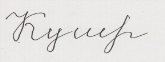 